ВОПРОСЫ ПО ТЕМЕ: ЭНЕРГИЯ. ЗАКОН СОХРАНЕНИЯ ЭНЕРГИИ.Определите, в какой точке траектории движения снаряда, представленной на рисунке 23, сумма кинетической и потенциальной энергии снаряда имела максимальное значение.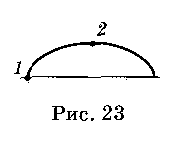 А.1.		Б. 2.В. Во всех точках сумма кинетической и потенциальной энергии одинакова.С какой скоростью бросили вертикально вверх камень, если он при этом поднялся на высоту 5 м?А. 10 м/с.		Б. 5 м/с.		В. 2 м/с.Из пружинного пистолета, расположенного на высоте ;2м над поверхностью земли, вылетает пуля. Первый раз вертикально вверх, второй раз горизонтально. В каком случае скорость пули при подлете к поверхности земли будет наибольшей? Сопротивлением воздуха пренебречь. Скорость вылета пули из пистолета во всех случаях считать одинаковой.A. В первом.	Б. Во втором.B. Во всех случаях конечная скорость пули по модулю будет одинакова.Тело брошено вертикально вверх со скоростью 10 м/с. На какой высоте его кинетическая энергия станет равной его потенциальной энергии?А. 2 м.			Б. 2,5 м.		В. Зм.Самолет массой 2 т движется в горизонтальном направлении со скоростью 50 м/с. Находясь на высоте 420 м, он переходит на снижение при выключенном двигателе и достигает дорожки аэродрома, имея скорость 30 м/с. Какова работа силы сопротивления воздуха во время планирующего полета?А. -10 МДж.		Б. 10 МДж.		В. -20 МДж.Тело массой 2 кг имеет потенциальную энергию 10 Дж. На какую высоту над землей поднято тело, если нуль отсчета потенциальной энергии находится на поверхности земли?А. 1м.			Б. 0,5 м.		В. 2 м.Какова потенциальная энергия ударной части свайного молота массой 300 кг, поднятого на высоту 1,5 м?А. 4500 Дж.		Б. 5000 Дж.		В. 6000 Дж.Во сколько раз потенциальная энергия, накопленная пружиной при сжатии из положения равновесия на 2 см, меньше, чем при сжатии той же пружины на 4 см?А. В 2 раза.		Б. В 8 раз.		В. В 4 раза.Какой максимальной потенциальной энергией будет обладать пуля, вылетевшая из ружья, если ее скорость при вылете равна 600 м/с, а масса — 9 г?А. 460 Дж.		Б. 1620 Дж.		В. 2500 Дж.Как изменится кинетическая энергия тела при увеличении его скорости в 2 раза?A. Увеличится в 4 раза.Б. Уменьшится в 4 раза.B. Увеличится в 2 раза.